Version 2 – 31 May 2017UNEPAnnual Progress and Financial Report1 January – 31 December 2016Presented to the79th Meeting of the Executive Committeeof the Multilateral Fund for the Implementation of the Montreal ProtocolDATE July 2017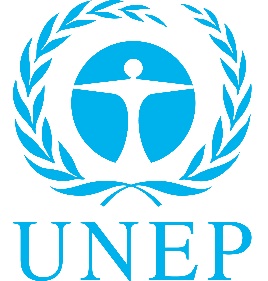 United Nations Environment ProgrammeIntroductionUN Environment (UNEP) is submitting this Annual Financial and Progress Report (APR) covering the period 1 January to 31 December 2016 for the consideration of the 79th meeting of the Executive Committee of the Multilateral Fund.UNEP followed the Multilateral Fund’s Revised Operational Guidelines for Progress and Financial Reporting, as well as guidance received during the first Inter-Agency Coordination Meeting of 2017 (19-24 February) when developing this APR.This APR details project implementation assistance UNEP provided to developing countries operating under Article 5 of the Montreal Protocol (“Article 5 countries”) in accordance with UNEP’s 2015-2017 Business Plan, which was endorsed by the 73rd meeting of the Executive Committee. The focus and orientation of UNEP’s work in 2016 continued to be defined by the evolving needs of Article 5 countries as they progress in their implementation of the Montreal Protocol, and as they meet and sustain compliance with specific obligations. UNEP met its Business Plan objectives by following three parallel tracks of assistance for Article 5 countries:Track 1: Support Article 5 countries to implement responsibilities related to HCFC phase out, expeditiously meet the 2015 HCFC control measures and prepare for 2020 and beyond.Track 2: Foster strong partnerships in Article 5 countries to ensure sustainable compliance of phase-out targets already met.Track 3: Awareness, knowledge-sharing and capacity building services that promote substitutes, and alternatives to ODS that maximize safety and minimize the impact on the environment in support of Decision XIX/6.UNEP delivered its Business Plan through project-related services at the global, regional and national levels, including new and ongoing projects related to HPMP preparation and implementation, Institutional Strengthening, and various other training and technical assistance projects.UNEP offered assistance to a majority of Article 5 countries to achieve sustained compliance.UNEP prioritize and delivered assistance on the basis of countries’ differentiated needs and priorities. In conformity with its mandate, UNEP dedicated most of its resources to addressing specific problems of low volume consuming countries (LVCs) and very low volume consuming countries (VLVCs). UNEP complemented, supported and backstopped the work of the other Implementing and bilateral Agencies in areas of its comparative advantage and expertise whenever opportune and agreed upon with the agencies concerned.In 2016, UNEP in cooperation with the other Implementing and Bilateral Agencies provided significant advisory and project implementation support to Article 5 countries that resulted in an overall high note of compliance with the Montreal Protocol and its Amendments by those countries.  UNEP has previously presented to the 77th meeting of the Executive Committee a partial CAP Progress Report for the period October 2015‐ July 2016 as part of its 2017 Compliance Assistance Programme (CAP) budget request. UNEP will present the details of the balance support provided by CAP in 2016 (i.e. August-December) to the 80th Meeting of the Executive Committee as part of UNEP’s 2018 CAP Work Programme and Budget request.I.	Project Approvals and DisbursementsA.	Annual Summary DataFrom June 1991 until the end of December 2016, the Executive Committee approved 2088 projects for implementation by UNEP. The total funding approved for UNEP was US$ 307,791,779 including programme support costs (PSC), which represents about 9% of the total funding allocation to date approved by the Multilateral Fund for all Implementing Agencies and bilateral agencies.  Of these projects, 750 were time-sensitive Institutional Strengthening (IS) projects and 1338 were objective-sensitive projects. During 2016, the Executive Committee approved 97 new projects for UNEP to implement, including the 2016 CAP budget. The total value of those approvals was US$ 21,007,282 plus PSC of US$ 1,597,814.Annex 1: Annual Summary provides details. B.	InterestThe interest accrued from 1991-2016 was US$ 10,150,370 as follows:C.	Summary Data by Type (CPG, DEM, INS, INV, PRP, TAS, TRA)The 97 projects that the Executive Committee approved in 2016 for UNEP implementation at the level of US$ 21,007,282 plus PSC of US$1,597,814. Of those, 41 were time-sensitive IS projects and 56 were objective-sensitive activities comprising:See Annex 1: Summary Data by Projects Type.D. 	Multi-year AgreementsFrom June 1991 until the end of December 2016, the Executive Committee has approved a cumulative 572 MYAs (PHA) for implementation by UNEP.  The total funding approved for UNEP for MYAs during this period was US$ 48,417,525 plus adjustments excluding programme support costs (PSC). UNEP has received a total of US$ 283,615,263 out of which US$ 232,277,846 has been disbursed (i.e. 81.89%).E. 	Sector Phase-Out by CountryN/AII. 	Project Completions Since Last ReportA.	ODP Phased Out Since Last ReportUNEP only implements non-investment projects (i.e. capacity building and technical assistance). Due to the nature of these projects, the directly associated ODP phase out is either zero or small according to the approved projects. The cumulative ODP phase-out achieved as a result of all completed UNEP projects to date is 1,550.9 ODP tonnes. B.	Non-Investment Project Completions Since Last ReportDuring 2016, UNEP completed 55 projects as follows for a total value of US$ 5,450,434 excluding PSC: The completion of projects by region was as follows:See Annex II, Completed Non-Investment Projects for details.III.	Global and Regional Project Highlights(a)	Global ProjectsDuring this APR reporting period, UNEP implemented 2 global projects:Compliance Assistance Programme: 2015 (GLO/SEV/73/TAS/323)Compliance Assistance Programme: 2016 (GLO/SEV/75/TAS/329)(b)	Regional ProjectsDuring this APR reporting period, UNEP implemented 12 regional projects:IV.	Performance IndicatorsAgency Business Plan Performance GoalsThrough decision 73/30, the Executive Committee adopted the following performance indicators for UNEP for 2016:* The target of an agency would be reduced if it could not submit a tranche owing to another cooperating or lead agency, if agreed by that agency.** Project preparation should not be assessed if the Executive Committee has not taken a decision on its funding. (b)	Cumulative Completed Investment ProjectsNot applicable to UNEP.(c)	Cumulated Completed Non-Investment ProjectsUNEP has completed a total of 55 non-investment projects excluding project preparation assistance. Of the total amount of US$ 5,164,834 approved 69.5% has been disbursed. It took an average 6 months from first approval and 36 months from approval to completion. The breakdown and details are provided in the Annexes.(d)	Cumulative Ongoing Investment ProjectsNot applicable to UNEP.(e)	Cumulative Ongoing Non-Investment ProjectsUNEP has 430 ongoing non-investment projects excluding project preparation assistance. Of the total amount of US$ 69,671,689, approved 32.3 % has been disbursed. It took an average of 6 months from approval for the first disbursement. The average number of months from approval to planed completion is 32 months. The breakdown and details are provided in the Annexes.V.	Status of Agreements and Project Preparation (where applicable), by country(a)	Agreements to be signed/executed/finalized and when they will be ready for disbursingIn 2016, UNEP assisted the following 41 countries with the preparation and submission of their IS renewal requests, and then with the establishment of agreements for the project implementation:These renewals represents 38% of all of the IS projects in UNEP’s project portfolio:(b)	Project Preparation by country, approved amount, and amount disbursed  UNEP has 4 completed project preparation activities totaling US$ 315,600, of which 24.6% has been disbursed.  It took an average 6 months from first approval and 36 months from approval to completion.  As of 31 December 2016, UNEP also has 11 ongoing project preparation activities totaling US$ 372,000, of which 15.4 % has been disbursed.VI.	Administrative Issues (Operational, Policy, Financial, and Other Issues)Meetings AttendedUNEP participated in the following global Montreal Protocol meetings in 2016:UNEP will provide an update of the regional/national meetings in which it participated in 2016, as well as meetings organized by CAP itself, in the 2018 CAP Work Programme and Budget which is being submitted to the 80th meeting of the Executive Committee.Implementing Agency and Other Co-operationUNEP’s work under the Multilateral Fund is performed in close cooperation and coordination with the Multilateral Fund Secretariat, Ozone Secretariat, the other Implementing Agencies (UNDP, UNIDO, World Bank), bilateral agencies, and other partners at the international, regional and national levels.Regional Network meetings. UNEP invited the Multilateral Fund Secretariat, Ozone Secretariat, and other Implementing Agencies to all of the main meetings of the Regional Networks of Ozone Officers. This action facilitated the work of the Secretariats and agencies by providing a convenient platform for conveying their key messages to Article 5 countries in a given region, easy access to Ozone Officers and partners for bilateral discussions on compliance issues, and opportunities to discuss and advance their agency’s project preparation and implementation activities.HPMP implementation. UNEP implements many of its projects on the ground in countries jointly with other Implementing Agencies, where each agency co-implements complementary parts of a single project.  For example, in 2016 UNEP was the Lead Agency for the HPMP implementation for 72 Article 5 countries, and the Cooperating Agency for the HPMPs of 30 countries. UNEP cooperated with UNIDO 52 countries, UNDP 27 countries, Germany 1 country and Japan 1 country for HPMP implementation.Other IssuesNo issues.Annex I: Country DevelopmentsA.	Highlights of projects and activities (other than IS)B.	Institutional strengtheningUNEP assisted the following 106 countries with the implementation of their IS projects in 2016:There has been turnover of Ozone Officers in some countries and some political instability in other countries which impacted the progress of implementation.C.	Activities that were provided by UNEP from its administrative costsAs per the approved 2016 CAP Work Programme and Budget, UNEP funded two posts from programme support costs in 2016 to provide administrative and financial support for the programme:Monitoring & Administration Officer, P3 (budget line 1104)Assistant Monitoring & Administration, G6 (budget line 1304).D.	Activities conducted by UNEP to assist other agenciesImplementing joint activities with partner implementing agencies proved to be cost effective and strategic in meeting country and regional needs. Several examples are highlighted below:HPMP Lead Agency. In its role as Lead Agency for HPMPs, UNEP coordinated with and supported the activities of the Cooperating Agencies for project preparation, reporting and liaison with the National Ozone Unit and Multilateral Fund Secretariat.Joint missions to Article 5 countries.  UNEP undertook a number of joint field missions with sister agencies UNDP and UNIDO for HPMPs implementation activities and addressing specific compliance issues. Such missions resulted in enhanced and coordinated delivery of services at the national level.Non-investment support in Article 5 countries where UNEP is not the Lead Agency: Upon request of the NOU or Implementing Agency, UNEP provided substantive non-investment services in several countries even though it does not have a project or Lead Agency role in that country.TypeCodeNumber approved 1991-2015Number approved 2016TotalCountry ProgrammesCPG95095DemonstrationDEM224Institutional StrengtheningINS70941750Investment projectINV101Project preparationPRP1960196Technical assistanceTAS79254846TrainingTRA1960196Total1991972088YearInterest (US$)1991-20159,906,1502016261,449.16Total10,167,599.16TypeCodeNumberInstitutional StrengtheningINS41Investment projectINV0Project preparationPRP0Technical assistanceTAS56Total97TypeAmount phased out1991-2015 (ODP tonnes)Amount phased out2016 (ODP tonnes)TotalINS145.00.0145.0TAS658.10.0658.1TRA747.80.0747.81,550.90.01,550.9TypeCodeNumberInstitutional StrengtheningINS18Technical assistanceTAS33TrainingTRA0Country ProgrammesCPG0Project preparationPRP3DemonstrationDEM1Total55RegionNumberAfrica17Asia and the Pacific23Europe and Central Asia2Latin America and the Caribbean9West Asia4Total55ASP/PHA/74/TAS/58HCFC phase-out management plan for PIC countries through regional approach (stage I, second tranche)CKI/PHA/74/TAS/11HCFC phase-out management plan for PIC countries through regional approach (stage I, second tranche, Cook Islands)FSM/PHA/74/TAS/10HCFC phase-out management plan for PIC countries through regional approach (stage I, second tranche, Federated States of Micronesia)KIR/PHA/74/TAS/11HCFC phase-out management plan for PIC countries through regional approach (stage I, second tranche, Kiribati)NIU/PHA/74/TAS/10HCFC phase-out management plan for PIC countries through regional approach (stage I, second tranche, Niue)SAM/PHA/74/TAS/18HCFC phase-out management plan for PIC countries through regional approach (stage I, second tranche, Samoa)SOI/PHA/74/TAS/11HCFC phase-out management plan for PIC countries through regional approach (stage I, second tranche, Solomon Islands)TON/PHA/74/TAS/10HCFC phase-out management plan for PIC countries through regional approach (stage I, second tranche, Tonga)TTR/PHA/74/TAS/10HCFC phase-out management plan for PIC countries through regional approach (stage I, second tranche, Palau)TUV/PHA/74/TAS/11HCFC phase-out management plan for PIC countries through regional approach (stage I, second tranche, Tuvalu)GLO/REF/76/DEM/334Demonstration project on refrigerant quality, containment and introduction of low-global warming potential alternatives (Eastern Africa and Caribbean regions)ASP/REF/76/DEM/59Promoting alternative refrigerants in air-conditioning for high ambient countries in West Asia (PRAHA-II)Type of indicatorShort titleCalculation2016 targetUNEP assessment of 2016 results achievedPlanning--Approval Tranches approvedNumber of tranches approved vs. those planned*7446Planning--Approval Projects/activitiesapprovedNumber of projects/activities approved vs. thoseplanned (including project preparation activities)**5951Implementation Funds disbursed Based on estimated disbursement in progress report US$ 14,887,387US$13,722,793.58 (with PSC)US$ 12,132,235.01  disbursements without PSC)Implementation ODS phase-out ODS phase-out for the tranche when the next tranche isapproved vs. those planned per business plans69,86ODP0 ODPImplementation Project completion foractivitiesProject completion vs. planned in progress reports forall activities (excluding project preparation)119116Administrative Speed of financialcompletionThe extent to which projects are financially completed12 months after project completion1414Administrative Timely submission ofproject completionreportsTimely submission of project completion reports vs.those agreedYesYesAdministrative Timely submission ofprogress reportsTimely submission of progress reports and businessplans and responses unless otherwise agreedYesYesAngolaCape VerdeSeychellesTongaBurkina FasoChadSierra LeonePalauDjiboutiCameroonSudanNiueEquatorial GuineaComorosAfghanistanGuyanaGuineaGabonBhutanBarbadosKenyaLiberiaCambodiaGrenadaMaliNigerMongoliaHaitiZimbabweCongoPhilippinesHondurasBurundiRwandaSamoaJamaicaBeninSenegalSolomon IslandsNicaraguaRegionTotal number of countries assisted by UNEP for ISNumber of IS renewals approved in 2016Africa 4717Asia Pacific 2612West Asia 53Europe & Central Asia 53Latin America & Caribbean 236Total 10641MeetingDate and venue1st Inter-Agency Coordination meeting29 February – 4 March, Montreal76th Executive Committee meeting9-13 May 2016, Montreal37th Open-Ended Working Group meeting4-8 April, GenevaResumed 37th Open-Ended Working Group meeting15-16 July, Vienna38th Open-Ended Working Group meeting18-21 July, Vienna3rd Extraordinary Meeting of the Parties to the Montreal Protocol22-23 July, Vienna56th Implementation Committee meeting  24 July, Vienna2nd Inter-Agency Coordination meeting31 August – 1 September, MontrealResumed 38th Open-Ended Working Group meeting 8 October, Kigali57th Implementation Committee meeting  9 October, Kigali28th Meeting of the Parties to the Montreal Protocol10-14 October, Kigali77th Executive Committee meeting28 November – 2 December, MontrealAfghanistanFijiNigerAlbaniaGabonNiueAlgeriaGambiaPalauAngolaGrenadaPanamaAntigua and BarbudaGuatemalaParaguayBahamasGuineaPeruBahrainGuinea-BissauPhilippinesBarbadosGuyanaRepublic of MoldovaBelizeHaitiRwandaBeninHondurasSaint Kitts and NevisBhutanIraqSaint LuciaBoliviaJamaicaSaint Vincent and the GrenadinesBotswanaKenyaSamoaBrunei DarussalamKiribatiSao Tome and PrincipeBurkina FasoKuwaitSaudi ArabiaBurundiKyrgyzstanSenegalCambodiaLao People's Democratic RepublicSeychellesCameroonLesothoSierra LeoneCape VerdeLiberiaSolomon IslandsCentral African RepublicMadagascarSomaliaChadMalawiSouth SudanComorosMaldivesSudanCongoMaliSurinameCook IslandsMarshall IslandsSwazilandCote d'IvoireMauritaniaTanzaniaCroatiaMauritiusTimor LesteDPR KoreaMicronesia FSTogoDR CongoMongoliaTongaDjiboutiMoroccoTuvaluDominicaMozambiqueUgandaDominican RepublicMyanmarVanuatuEcuadorNamibiaVietnamEl Salvador. Equatorial GuineaNauruYemenEritreaNepalZambiaEthiopiaNicaraguaZimbabwe